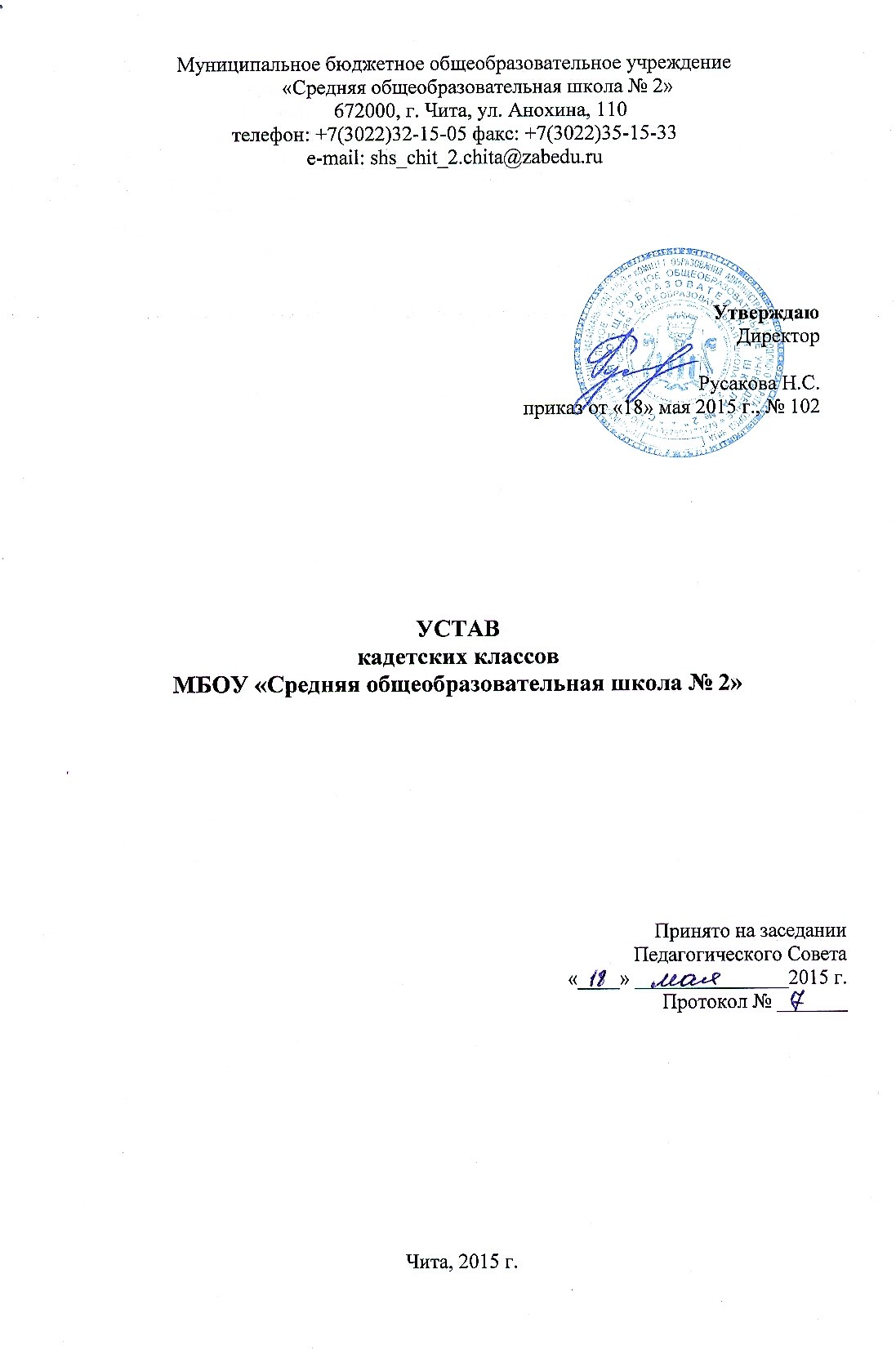 1. Общие положенияНастоящий Устав регламентирует деятельность кадетских классов в муниципальном    бюджетном общеобразовательном учреждении «Средняя общеобразовательная школа №2» города Читы и не противоречит Уставу школы.Местонахождение (юридический и фактический адрес) кадетских классов: юридический адрес: 672000, Забайкальский край, г. Чита, улица Анохина, 110. Фактический адрес: 672000, Забайкальский край, г. Чита, улица Анохина, 110.В своей деятельности по созданию и функционированию кадетских классов МБОУ   «Средняя общеобразовательная школа №2»   руководствуется международными документами о правах детей, законом Российской Федерации «Об образовании в РФ» от 29.12.2012 г. № 273-ФЗ, законами и нормативными правовыми актами Российской Федерации и Забайкальского края, постановлениями, решениями, распоряжениями и приказами Комитета образования администрации городского округа «Город Чита», Уставом школы, настоящим Уставом, иными локальными актами школы.Отношения с обучающимися в кадетских классах и их родителями (лицами их заменяющими) регулируются в порядке, установленном настоящим Уставом.Функционирование кадетских классов устанавливается в пределах школьного расписания и внеурочной деятельности.2. Основные задачи и их реализацияЗадачами кадетских классов являются:формирование у подростка общей ориентации на профессию кадрового военного, военно-специальную или государственную службу при соблюдении добровольности профессионального выбора по выпуску из кадетского класса; создание благоприятных условий для разностороннего развития личности, выработки высоких нравственных качеств, психологической устойчивости, любви к Отечеству и готовности к его защите; подготовка подростка физически крепким, выносливым, дисциплинированным, способным стойко переносить все тяготы и лишения воинской и государственной службы; воспитание высокого чувства гражданской ответственности и патриотизма, сознание общественного и воинского долга, любви к военной службе.Для реализации основных задач в кадетских классах администрация школы обязана:разрабатывать и утверждать учебный план внеурочной деятельности,выбирать формы, средства и методы обучения и воспитания в пределах, определённых законодательством Российской Федерации об образовании.Организация деятельности кадетских классовКадетские классы создаются в МБОУ «Средняя общеобразовательная школа №2» города Читы и оформляются приказом директора по школе при наличии необходимых условий для обучения, воспитания, начальной военной подготовки, охраны жизни и здоровья кадет.Количество кадетских классов в образовательном учреждении определяется с учётом санитарных норм и наличия условий для осуществления образовательного процесса.Наполняемость кадетского класса составляет не более 25 человек. При проведении занятий по дополнительным образовательным программам допускается деление кадетского класса на две подгруппы при условии наличия времени и средств (по решению директора школы).Работа кадетского класса включает в себя:проведение методической и консультативной работы с учителями и родителями (законными представителями) кадет;проведение занятий с кадетами по дисциплинам кадетского компонента;организацию массовых мероприятий по воспитанию патриотов Отечества и военно-профессиональной ориентации обучающихся;организацию групповых мероприятий с кадетами, проявляющими интерес к тому или иному профилю военно-профессиональной деятельности;проведение индивидуальной работы с кадетами по их подготовке к осознанному выбору той или иной профессии офицера.Компетенция и ответственность участников образовательного процесса в кадетских классах4.1.	Участниками образовательного процесса в кадетских классах являются кадеты, педагогические работники, родители (законные представители) кадет.4.2.	Порядок комплектования кадетских классов педагогическими и другими работниками:4.2.1.	Порядок комплектования кадетских классов педагогическими и другими работниками регламентируется Уставом школы.4.2.2.	На педагогическую работу принимаются лица, имеющие необходимую профессионально-педагогическую квалификацию, соответствующую требованиям квалификационной характеристики по должности и полученной специальности, подтверждённую документом об образовании.4.2.3.	Педагогические работники школы проходят периодические медицинские обследования.4.2.4.	Основные права и обязанности, а также социальные гарантии и льготы, предоставляемые работникам кадетских классов, определяются законодательством Российской Федерации, Уставом МБОУ «Средняя общеобразовательная школа №2» города Читы, Правила внутреннего трудового распорядка для работников МБОУ "СОШ №2», квалификационными характеристиками работников образовательных учреждений.Права и обязанности родителей (законных представителей)5.1.	Родители (законные представители) имеют право:контролировать содержание и ход образовательного процесса, успеваемость и поведение их детей;присутствовать на занятиях в классе (по согласованию с администрациейшколы);обращаться к администрации школы с предложениями, направленными на улучшение качества и эффективности учебного процесса.5.2.	Родители (законные представители) обязаны:знать и выполнять правила внутреннего распорядка;обеспечить посещение кадетом занятий и всех мероприятий, предусмотренных планами и программами;добиться твёрдого усвоения и неукоснительного выполнения кадетом своих обязанностей;принимать активное участие в процессе воспитания кадета, регулярно посещать родительские собрания.Медицинское обслуживание6.1.	Медицинское обслуживание кадет обеспечивается специально медицинским работником, закреплённым за школой органом здравоохранения.6.2.	Дважды в течение учебного года кадеты проходят медицинский осмотр. На медицинских осмотрах учащихся кадетского класса должны присутствовать классный руководитель или куратор. Они должны сообщать врачу о своих наблюдениях за состоянием здоровья учащихся кадетского класса.Порядок приёма и зачисления учащихся в кадетские классы7.1.	В кадетские классы принимаются учащиеся 5-х классов, годные по состоянию здоровья и физической подготовленности., изъявившие желание обучаться в кадетском классе, и прошедшие собеседование.7.2.	За учащимися, обучающимися в кадетском классе, сохраняется право свободного перехода в другое общеобразовательное учреждение или в другую параллель соответствующего класса в пределах школы на основании заявления родителей.7.3.	При приёме администрация школы обязана ознакомить детей и их родителей (законных представителей) с Уставом МБОУ «Средняя общеобразовательная школа №2» города Читы,	настоящим Уставом о кадетских классах и другими документами, регламентирующими организацию образовательного процесса.7.4.	Отчисление учащихся из кадетского класса возможно в следующих случаях:подачи личного заявления родителей (законных представителей);по состоянию здоровья;за совершение противоправных действий, грубые и неоднократные нарушения учебной и трудовой дисциплины;разглашение сведений конфиденциального характера, затрагивающих честь, репутацию и личную жизнь сотрудников школы и учащихся;подстрекательство и вовлечение товарищей к безнравственным действиям и поступкам;употребление спиртных напитков, курение, употребление наркотических веществ;участие в азартных играх на деньги или другой материальный интерес;неуважение национальных и религиозных чувств, прав и достоинств личности, словесное оскорбление.в иных случаях, предусмотренных Положением о внутренней службе в кадетских классах МБОУ «Средняя общеобразовательная школа №2» города Читы.7.5.	Во всех случаях перевод из кадетского класса производится после тщательного обсуждения на общем родительском собрании кадетского класса и Совета профилактики школы.Организация учебно-воспитательного процесса8.1.    Цели и задачи организации учебно-воспитательного процесса в кадетском классе:8.1.1. Основные цели учебного и воспитательного процесса в кадетском классе проистекают из следующих понятий и определений, традиционно сложившихся в обществе, а именно:Кадетское образование - чётко регламентируемая система предоставления воспитаннику необходимого объёма знаний, воспитание у него умений и привития на этой основе навыков общественно-полезной деятельности, профессиональной ориентации с целью раннего определения его способностей и склонностей и правильному их использованию с большей отдачей государству и обществу. Кадетское воспитание - строго согласованная с общими началами российского государственного устройства система формирования личности воспитанника с целью подготовки его к служению Отечеству на гражданском и военном поприще, посредством сообщения каждому воспитаннику понятий и стремлений, которые служат основой чувства патриотизма, принятия таких нравственных категорий, как долг, честь, порядочность.8.1.2. Для достижения цели в ходе учебно-воспитательного процесса выполняются следующие задачи:образование в пространстве базового федерального учебного плана и дополнительного образования на принципах развивающего и личностно ориентированного обучения в сочетании с чёткой организованной системой самоподготовки и постоянного контроля уровня образования, способного незамедлительно реагировать на все недостатки и упущения;создание благоприятных условий для интеллектуального, нравственного, эмоционального, психического и физического формирования личности кадет, всемерное развитие их способностей и творческого потенциала;жёсткая регламентация всей системы взаимоотношений жизнедеятельности в учебное время, подчинённая понятиям дисциплины и организованная на основе строгого соблюдения воинских ритуалов, полного выполнения всех основных требований организации внутреннего порядка, определяемых воинскими уставами, с учётом возрастных особенностей и возрастной психологии детей;привитие чувства ответственности за товарищей, беспрекословного подчинения законам и требованиям общественной морали при активном развитии и возвышении чувства собственного достоинства, а также формирование высокой общей культуры, нравственных и деловых качеств;учёт психологических особенностей и умственных склонностей каждого воспитанника, позволяющий создавать оптимальные условия развития личностных качеств, патриотизма, верности конституции Отечества, готовности к достойному служению обществу и государству; создание эффективной системы патриотического воспитания в пространстве общеобразовательного учреждения, обеспечивающей воспитание у учащихся любви к Родине, традициям, верности конституционному долгу, ответственности перед обществом за судьбу Отечества, потребности в упорном труде во имя его процветания;оказание помощи родителям (законным представителям) в воспитании и социальной защите подростков, формировании у них навыков самостоятельной жизни, адаптации к современным реалиям жизни, трудолюбия, дисциплинированности, целеустремлённости.8.2.	Организация учебного и воспитательного процессов:8.2.1.	Организация обучения в кадетском классе строится на основе учебного плана и расписания занятий, которые разрабатываются и утверждаются школой самостоятельно.8.2.2.	В воспитании и обучении используются разнообразные формы и методы классных и внеклассных занятий, обеспечивающих формирование у обучающихся моральных, психологических и воинских качеств, сознательное и прочное усвоение основ науки, развитие умственных способностей и активной деятельности, выработку навыков самостоятельной работы и умение применять полученные навыки на практике.8.2.3.	Учебный год в кадетском классе начинается 1 сентября и заканчивается 31 мая, для кадет 6-9 классов – заканчивается в июне недельными военно-спортивными полевыми сборами. Продолжительность учебных четвертей и каникул определяется учебным планом школы. Во время школьных каникул при наличии условий может быть организован профильный лагерь.8.2.4.	Вариативность содержания общего образования и профильность обучения в кадетском классе определяются образовательной программой, разрабатываемой администрацией школы самостоятельно с учётом государственных образовательных стандартов и федеральных базисных учебных планов.8.2.5.	Организационно кадетский класс функционирует в режиме полного дня с делением на первую и вторую половины. До обеда учебные занятия по общеобразовательным дисциплинам, во второй половине дня кадеты занимаются строевой, огневой, медицинской, специальной, тактической подготовкой, также обязательным считается посещение в школе занятий хореографией, вокалом, спортивных секций.В зависимости от сменности занятий деление на первую и вторую половины меняется.8.2.6.	Учебные нагрузки не могут превышать установленные нормы, а количество часов, отведённое в учебном плане на отдельный предмет, не должно быть меньше уровня, установленного региональным базисным учебным планом.8.2.7.	Кадеты принимают участие в различных формах внеклассной работы, трудовой деятельности и спортивно-массовых мероприятиях.8.2.8.	Уровень образованности, общая культура, физическое и интеллектуальное развитие, содержательный досуг кадет обеспечиваются дополнительным образованием, которое предусматривает реализацию программ внеурочной деятельности, культурологической и спортивной направленности.8.2.9.	Кадеты в соответствии с действующим законодательством могут самостоятельно создавать свои общественные структуры и организации, не имеющие политического характера.Управление кадетским классом и системой кадетского обученияи воспитания9.1.	Кадетские классы подчиняются директору школы. Директор школы осуществляет руководство через своих заместителей, педагогических работников, классных руководителей и кураторов кадетских классов, на которых возложена ответственность за работу с кадетским классом.9.2.	Управление кадетским классом и системой кадетского обучения и воспитания в школе осуществляется на принципах сочетания общественных и административных форм управления.9.3.	Может создаваться выборный орган Совет кадет.9.4.	Непосредственным организатором образовательного и воспитательного процессов в кадетских классах является заместитель директора по воспитательной работе, куратор кадетского класса.9.5.	Руководство над классом в первой половине дня вверяется классному руководителю, во второй половине дня – куратору кадетских классов, либо наоборот (в зависимости от сменности учебного дня каждого конкретного класса).9.6.	В кадетском классе из числа кадет назначаются заместитель командира взвода (класса) и командиры отделений. В случае отсутствия заместителя командира взвода его обязанности возлагаются на командира 1 отделения. В соответствии с Положением о внутренней службе в кадетских классах МБОУ «Средняя общеобразовательная школа №2» города Читы, кадетам присваиваются специальные кадетские чины и устанавливаются должностные обязанности.Порядок принятия Устава о кадетских классах, внесения в него изменений10.1.	Устав о кадетских классах муниципального бюджетного общеобразовательного учреждения «Средняя общеобразовательная школа №2» города Читы и изменения в него утверждаются директором МБОУ «Средняя общеобразовательная школа №2» города Читы.10.2.	Все изменения, вносимые в Устав о кадетских классах муниципального бюджетного общеобразовательного     учреждения «Средняя общеобразовательная школа №2» города Читы обсуждаются на Совете командиров кадетских классов.